ALBERTA SAILING ASSOCIATION 2015 OPTIMIST CIRCUITNOTICE OF RACE 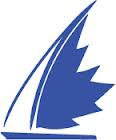 1. RulesAll ASA sponsored Optimist (Opti) Regattas in the 2015 season will be governed by the rules as defined in the Racing Rules of Sailing and all rule infringements will be dealt with by the coaching staff.2. EligibilityEntry is open to all sailors between the ages of 6 and 15 years of age who hold valid membership of a Sail Canada affiliated club.All Opti events will be divided into fleets based on age, prior experience, and the discretion of the coaching staff: Opti Green consists of sailors that are:In their first year of competition and/or Are under the age of 9 at the time of the event Opti Championship consists of sailors that have:Competed on the ASA circuit for at least one year and have traveled to another club for training or racing and Are between the age of 9 and 15.Opti Championship may be further divided into three fleets based on age depending on the size of the event.White fleet 9 – 10Blue fleet 11 – 12Red fleet 13 – 153. ScheduleSaturday9:30 - 10:00 		Arrival on site, unpacking trailer, registration.10:00 - 10:4		Rigging, changing10:45 -			Briefing11:00 - 12:30 		On- water session12:30 - 1:30 		Lunch1:30 -			 Briefing1:30 – 3:30		 On- Water Session3:30-4:00		Group debriefing and de-rigging4. Scoring4.1 All Opti sailors will be on the water for a MAXIMUM of 3.5 hours per day of competition 4.2 Opti Green Fleet sailors will not be scored. Opti Championship Fleet sailors will be scored. Sections 4.3 – 4.5 below need only apply to the Opti Championship Fleet Sailors 4.3 When fewer than 5 races are completed a boat’s series score will be the total of her race scores. 4.4 When 5-9 races are completed a boat’s series score will be the total of her race scores excluding her worst score. 4.5 When 10 or more races are completed a boat’s series score will be the total of her race scores excluding her two worst scores.5. AmendmentsAny amendment to this notice will be communicated to opti sailors and parents by the coaching staff at the morning briefing.6. CoursesThe course for regattas will be a single or double windward leeward with an upwind finish. The goal time for each race will be 10-15 minutes for Green fleet and 15-20 minutes for Championship fleet. Course diagrams will be included in the Sailing Instructions.7. Registration feesThe cost for this event is $15.00.  Charter boats are available at a cost of $20.00Please bring your own lunch, snacks and water provided on site.8. Additional information.For further information contact Finn Griggs at:  fgriggs7@gmail.com or Fie at info@albertasailing.com